Р Е Ш Е Н И ЕСобрания депутатов Себеусадского сельского поселения5  сессия	   		 			                     от  10 марта 2020 года третьего  созыва	        № 29О внесении изменений и дополнений в Устав Себеусадского сельского поселения Моркинского муниципального района Республики Марий ЭлВ соответствии с Федеральным законом от 6 октября . 
№ 131-ФЗ «Об общих принципах организации местного самоуправления в Российской Федерации», Собрание депутатов Себеусадского сельского поселения р е ш и л о:1. Внести в Устав Себеусадского сельского поселения Моркинского муниципального района Республики Марий Эл, утвержденный решением Собрания депутатов муниципального образования «Себеусадское сельское поселение» от 16 августа . № 190 следующие изменения и дополнения:1.1. Часть 2 статьи 1 дополнить абзацем шестым следующего содержания:«- в текстах муниципальных правовых актов.»;1.2.Часть 1 статьи 2 изложить в следующей редакции:«1. Структуру органов местного самоуправления поселения составляют:1) представительный орган поселения:полное наименование:Собрание депутатов Себеусадского сельского поселения Моркинского муниципального района Республики Марий Эл;сокращенное наименование:Собрание депутатов Себеусадского сельского поселения (далее 
в тексте настоящего Устава - Собрание депутатов);2) глава поселения:полное наименование:Глава Себеусадского сельского поселения Моркинского муниципального района Республики Марий Эл;сокращенное наименование:Глава Себеусадского сельского поселения (в тексте настоящего Устава - Глава поселения); 3) исполнительно - распорядительный орган поселения:полное наименование:Себеусадская сельская администрация Моркинского муниципального района Республики Марий Эл;сокращенное наименование:Себеусадская сельская администрация (далее в тексте настоящего Устава – администрация поселения).»;1.3. В пункте 20 части 1 статьи 3 слова «выдача градостроительного плана земельного участка, расположенного в границах поселения,» исключить;слова «осуществление муниципального земельного контроля 
в границах поселения,» исключить;1.4. В абзацах первом, втором части 2 статьи 3  слова «Моркинского муниципального района» заменить словами «Моркинского муниципального района Республики Марий Эл»;1.5. Пункт 13 части 1 статьи 4  изложить в следующей редакции:«13) осуществление мероприятий в сфере профилактики правонарушений, предусмотренных Федеральным законом 
от 23 июня . № 182-ФЗ «Об основах системы профилактики правонарушений в Российской Федерации»;»;1.6. Часть 2 статьи 11 исключить;1.7. В названии статьи 13 слова «, общественные обсуждения» исключить;1.8. В части 6 статьи 13  слова «или общественные обсуждения» исключить;1.9. Пункт 11 части 5 статьи 25  изложить в следующей редакции:«11) в иных случаях, установленных Федеральным законом «Об общих принципах организации местного самоуправления в Российской Федерации» и иными федеральными законами.»;1.10. Часть 7 статьи 25 дополнить абзацем вторым следующего содержания:«Полномочия депутата прекращаются досрочно в случае несоблюдения ограничений, запретов, неисполнения обязанностей, установленных Федеральным законом от 25 декабря . № 273-ФЗ
«О противодействии коррупции», Федеральным законом от 3 декабря . № 230-ФЗ «О контроле за соответствием расходов лиц, замещающих государственные должности, и иных лиц их доходам», если иное не предусмотрено Федеральным законом «Об общих принципах организации местного самоуправления в Российской Федерации.»;1.11. Абзац  восьмой части 1 статьи 26 Устава изложить в следующей редакции:«- иные формы деятельности, предусмотренные федеральным законодательством и законодательством Республики Марий Эл и муниципальными правовыми актами поселения.»;1.12. Устав дополнить статьей 27.1. следующего содержания:«Статья 27.1.  Избрание представителей в Собрание депутатов Моркинского муниципального района 1. В состав Собрания депутатов Моркинского муниципального района входят глава поселения и один депутат избранный из числа депутатов Собрания депутатов. 2.  Депутат Собрания депутатов поселения, делегируемый в Собрание депутатов Моркинского муниципального района, избирается на первой организационной сессии вновь избранного Собрания депутатов поселения открытым голосованием. 3. Избранным в Собрание депутатов Моркинского муниципального района считается кандидат, получивший большинство голосов от установленного числа депутатов Собрания депутатов поселения.Решение Собрания депутатов поселения об избрании Главы поселения и об избрании депутата Собрания депутатов поселения депутатом Собрания депутатов Моркинского муниципального района в трехдневный срок со дня принятия соответствующего решения направляется в Собрание депутатов Моркинского муниципального района.4. Депутат Собрания депутатов, делегируемый в Собрание депутатов Моркинского муниципального района, должен быть избран не позднее одного месяца со дня избрания Собрания депутатов в новом составе. В случае досрочного прекращения полномочий Собрания депутатов Моркинского муниципального района и (или) досрочного прекращения полномочий депутата Собрания депутатов, избранного в Собрание депутатов Моркинского муниципального района, Собрание депутатов в течение одного месяца со дня возникновения одного из таких оснований обязано избрать нового депутата Собрания депутатов в Собрание депутатов Моркинского муниципального района.»;1.13. Часть 1 статьи 28 Устава изложить в  следующей редакции: «1. Организацию деятельности Собрания депутатов осуществляет Глава поселения, избираемый Собранием депутатов из своего состава и исполняющий полномочия его председателя. Глава поселения является высшим должностным лицом поселения.Глава поселения избирается Собранием депутатов поселения из своего состава на первом заседании открытым голосованием. Порядок избрания Главы поселения определяется Регламентом Собрания депутатов поселения.1.14. Часть 6 статьи 30  исключить;1.15. Абзац девятнадцатый  части 1 статьи 31 исключить;1.16.Абзацы двадцатый, двадцать первый  части один статьи 31 считать абзацами девятнадцатым, двадцатым          1.17. Абзац седьмой части 4 статьи 32  исключить;          1.18.  Часть 8 статьи 32 исключить          1.19. Часть 9 считать соответственно частью 81.20. Часть 8  дополнить абзацем четвертым следующего содержания:«- обеспечивает осуществление администрацией поселения полномочий по решению вопросов местного значения и отдельных государственных полномочий, переданных органам местного самоуправления поселения федеральными законами и законами Республики Марий Эл.»;1.21. Подпункты 2, 3 части 1 статьи 35  изложить в следующей редакции: «2) решения Собрания депутатов;  3) постановления и распоряжения Главы поселения, постановления и распоряжения администрации поселения.»;1.22. Часть 3 статьи 35  дополнить абзацем вторым и третьим следующего содержания:«Глава поселения в пределах своих полномочий, установленных Уставом и решениями Собрания депутатов, издает постановления 
и распоряжения по вопросам организации деятельности Собрания депутатов. Глава поселения издает постановления и распоряжения 
по иным вопросам, отнесенным к его компетенции Уставом 
в соответствии с Федеральным законом «Об общих принципах организации местного самоуправления в Российской Федерации, другими федеральными законами.Глава администрации поселения в пределах своих полномочий, установленных федеральными законами, законами Республики Марий Эл, настоящим Уставом, нормативными правовыми актами Собрания депутатов, издает постановления администрации поселения по вопросам местного значения, и вопросам, связанным с осуществлением отдельных государственных полномочий, переданных органам местного самоуправления поселения федеральными законами и законами Республики Марий Эл, а также распоряжения администрации поселения по вопросам организации работы администрации поселения.».1.23. В абзаце втором части 8 статьи 35 после слов «Моркинского муниципального района» дополнить словами «Республики Марий Эл»;1.24. Статью 38 Устава дополнить частью 7 следующего содержания:«7. От имени поселения приобретать и осуществлять имущественные и иные права и обязанности, выступать в суде без доверенности может глава администрации поселения».1.25. В части 2 статьи 39 после слов «межбюджетных трансфертов,» дополнить словами «если иное не предусмотрено Бюджетным кодексом Российской Федерации,».2. Поручить Главе Себеусадского сельского поселения направить настоящее решение на государственную регистрацию в Управление Министерства юстиции Российской Федерации по Республике Марий Эл.3. Настоящее решение подлежит официальному обнародованию после его государственной регистрации и вступает в силу после его официального обнародования.Глава Себеусадского сельского поселения                     С.А.КаменскаяЯл шотан Волаксола  илемындепутат- влакын  Погынжо425146,  Морко район, Волаксола ял Колхозный урем, 4 тел. (83635) 9-35-87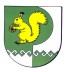 Собрание депутатов Себеусадского сельского поселения425146, Моркинский район, д.Себеусад, ул.Колхозная, д.4 тел. (83635)9-35-87